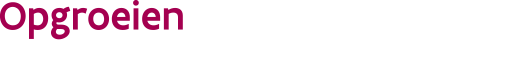 //////////////////////////////////////////////////////////////////////////////////////////////////////////////////////////////////////////////////////////////////////////////////////////////////////////SJABLOON BESTEDINGSPLAN 
éénmalige subsidie in 2021 voor de pedagogische onderste uning van kinderbegeleiders en onthaalouderLokale besturenDe subsidies van Opgroeien en de GSD-V worden hiervoor samengeteld, zowel de subsidies voor de kinderopvang van baby’s en peuters als de subsidies voor de buitenschoolse opvang met erkenning en attest.InstructiesIn de tabel hieronder vul je in welke bestedingen je met deze éénmalige subsidie 2021 zal betalen:Deze uitgaven kunnen gaan over één of meerdere van de mogelijkheden in deze tabel. Beschrijf kort waarover het gaat en geef een beknopte berekening mee. Vul dit in voor het volledige bedrag van de éénmalige subsidie 2021.Bestedingsplan volgens de mogelijke soort uitgaven die voor deze éénmalige subsidie zijn voorzienBestedingsplan volgens de mogelijke soort uitgaven die voor deze éénmalige subsidie zijn voorzienBestedingsplan volgens de mogelijke soort uitgaven die voor deze éénmalige subsidie zijn voorzienBestedingsplan volgens de mogelijke soort uitgaven die voor deze éénmalige subsidie zijn voorzienNaam OrganisatorOndernemingsnummerTe ontvangen projectsubsidie 2021 Mogelijke soort uitgaven
Beknopte beschrijving van de bestedingBeknopte berekening van de uitgavenBeknopte berekening van de uitgavenHet opzetten en uitvoeren van een aanwervingsprocedure en tewerkstellingskader met het oog op de aanwerving en tewerkstelling van ondersteuners van kinderbegeleiders op de werkvloer

Het ten laste nemen van de loonkost van de aangeworven ondersteuners van kinderbegeleiders op de werkvloer in de periode vanaf 1 mei 2021 tot 30 juni 2022

Het opzetten van samenwerkingsverbanden tussen de begunstigden, kinderopvanglocaties en organisatoren kinderopvang met het oog op het samen organiseren van de ondersteuning van de kinderbegeleiders op de werkvloer

Mogelijke soort uitgavenBeknopte beschrijving van de bestedingBeknopte berekening van de uitgavenBeknopte berekening van de uitgavenHet uitwerken van de juridische, financiële en organisatorische aspecten van de samenwerkingHet uitklaren en vastleggen van het kader voor de samenwerking tussen de ondersteuner van de kinderbegeleiders, de verantwoordelijke en  de kinderbegeleiders in de kinderopvanglocatieHet ontwikkelen en opstarten van een gemeenschappelijk kennis- en leerplatform voor de ondersteuners van de kinderbegeleiders over de organisatoren en de ondersteunde locaties heenDe financiering van kindvrije uren van de kinderbegeleiders in voorbereiding op en ter ondersteuning van de opstart van de ondersteuning op de werkvloer, in de maanden voor en na deze opstart
Mogelijke soort uitgavenBeknopte beschrijving van de bestedingBeknopte berekening van de uitgavenBeknopte berekening van de uitgavenAndere activiteiten die direct in functie staan van één of meerdere van bovenstaande de activiteitenTotaal van de geplande bestedingen€  ………………………………………………………………………………………..      €  ………………………………………………………………………………………..      €  ………………………………………………………………………………………..      DatumNaam en handtekening